Publicado en  el 26/01/2017 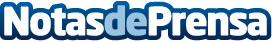 El nuevo Ford GT es más rápido y potente que McLaren y FerrariEl coche ha sido diseñado para ser el más rápido además de presentar un apoyo aerodinámico y equilibrio a gran velocidad Datos de contacto:Nota de prensa publicada en: https://www.notasdeprensa.es/el-nuevo-ford-gt-es-mas-rapido-y-potente-que_1 Categorias: Automovilismo Premios Industria Automotriz Innovación Tecnológica http://www.notasdeprensa.es